Занятие «Путешествие в страну математики»Старшая возрастная группаЗадачи:Образовательные:1.Закрепить счет в пределах 10, умение воспринимать задание на слух, считать в уме.2.Умение находить в числовом ряду число и соседние с ним числа.3.Закрепление умения различать геометрические фигуры по форме, цвету, величине.4.Закрепить  умение последовательно называть дни недели, сопоставлять каждый день недели с определенным цветом; называть «соседей» дня.5. Обучать мыслительному действию, работать с недостатком данных.Развивающие:1.Развивать логическое мышление, внимание, память.2.Развивать умение находить в числовом ряду число и соседние с ним числа.3. Развивать умение ориентироваться в пространстве.4. Развивать сообразительность и быстроту реакции.Воспитательные:1. Воспитывать интерес к математике.2. Вызвать у детей чувство радости от совместных действий, успешно выполненных заданий.Материалы и оборудование: воздушный шар Ø 20 см, конверт 10* 15 см (с письмом и разрезной картинкой волшебника), карта группы с обозначенными цифрами-заданиями, корзина с мячами (на каждом мяче цифры от 1 до 6), шкатулка 20* 20 см с призами, карточки с цифрами от 0 до 10, кубик с цифрами на каждой стороне 1,2,3,4,5,6; палочки Кюизенера, блоки Дьенеша, карточки-символы; слово « ПОБЕДА» на кругах.; дидактическая игра «Живая неделя».Организационный  момент:Дети заходят в группу. В группе летает шар, к ниточке которого привязан конверт. В конверте письмо и разрезная картинка «Профессор – Математик».Воспитатель: Дети, давайте поприветствуем друг друга.Игра – приветствие «Поздороваемся».Друг к другу лицом повернулись,Улыбнулись.Руку правую подали,А потом ее пожалиИ друг друга мы обняли.Отошли,И поклонились,И немного покружились.Воспитатель:  Ребята, посмотрите, что это такое? (обращает внимание детей на воздушный шарик, с привязанным конвертом, конверт не подписан). Странный конверт какой-то, на нем ничего не написано, только какие-то цифры и геометрические фигуры.Основная часть:
Воспитатель:  Давайте откроем конверт и узнаем от кого мы его получили. 
(открываю конверт - в нем разрезная картинка и письмо).Воспитатель:  Что это? Что надо сделать, чтобы узнать от кого это письмо пришло к нам. (ответы детей).
Дети собирают картинку.
Воспитатель:  Молодцы! Это написал нам Профессор-математик! (Слайд 3)На экране появляется Профессор – Математик.Воспитатель: Нужно скорее прочитать его, может там что-то важное!
Воспитатель читает письмо:
« Здравствуйте, дорогие ребята! Я знаю, что вы многому научились за этот учебный год. И я хотел бы вас поздравить с успешной учебой. Я прошу вас помочь мне найти  – сокровища! Но, чтобы их найти, вам необходимо пройти испытание. Вам поможет карта. На ней обозначены мета где находятся задания.(рассматривают карту), задания нужно выполнять строго по порядку от 1 до 6.Только смелые и дружные ребята смогут найти мои сокровища. Вы готовы к путешествию? (ответы детей).
Воспитатель: Тогда удачи! Даю вам подсказку:
«Мячики лежат в лукошке,
А лукошко у окошка».Дети находят корзину с мячами у окна. На каждом мяче карточка с цифрой, и соответствующие цифры, заранее расположены по всей группе и на карте На столах лежат конверты с заданиями и раздаточный материал. За каждой цифрой закреплено задание, которое надо выполнить. За выполненное задание дети получают медальон с буквой и ключ.Воспитатель:  Ребята, начнем наше путешествие!
(один из детей достает мяч из корзины, на нем число «1»).
Посмотрите, какая цифра здесь написана? Правильно,  цифра один  – это  наше первое испытание. Давайте посмотрим на нашу карту, где же находится первое задание?Воспитатель открывает конверт.
Воспитатель: Чтобы справиться со всеми трудностями, вы должны быть сообразительными, смелыми, внимательными и наблюдательными. Но самое главное, что получить сокровища мы сможем только в том случае, если справимся со всеми заданиями. Ну, что, не передумали? (ответы детей) Тогда начнём! Для начала, Профессор – математик предлагает вам математическую разминку.Математическая разминка.Дети выстраиваются в круг и по очереди отвечают на вопросы воспитателя:1. Сколько ушей у двух собак? (4)2. Сколько дней в неделе? (7)3. Сколько глаз у светофора? (3)4. Сколько пальцев на одной руке? (5)5. Сколько солнышек на небе? (1)6. Сколько носов у двух котов? (2)7. Сколько пальцев на двух руках? (10)8. Сколько в неделе выходных дней? (2)9. Сколько солнышек на небе ночью? (0)10. Какое число больше 8, но меньше 10?(После выполнения задания дети получают первый медальон).
Воспитатель:  Молодцы! Мы добыли первую подсказку - медальон, вперед за следующим! А этот медальон поставим на доску.
(Ребенок достает мяч с числом «2» и находят соответствующую цифру).
Воспитатель: Назови, какая это цифра? (ответ ребенка).Воспитатель: Правильно, это второе наше задание. Посмотрите на карту… Чтобы выполнить его, мы отправляемся в дом геометрических фигур. (Слайд 4).Дети и воспитатель отправляются к дому Профессора-Математика.Воспитатель: Вот какой красивый дом у Профессора – Математика. Ребята, какие геометрические фигуры вы видите, назовите? (ответы детей).Воспитатель: Посмотрите, в каком беспорядке перед нами лежат геометрические фигуры (на столе стоят четыре  контейнера и разные геометрические фигуры (блоки Дьенеша).Воспитатель: Ребята, надо разобрать эти фигуры, но не просто, а по группам. По каким признакам можно разделить фигуры? (ответы детей).Дети за столом составляют группы и геометрические фигуры (по форме, по цветам, по ширине, по величине при помощи карточек символов).Дети поочерёдно складывают блоки, а воспитатель меняет карточки.Воспитатель: Молодцы, навели порядок. Фигуры разобраны.Воспитатель: Чтобы получить медальон, вы должны отгадать, какую геометрическую фигуру я загадала. Для этого вы должны мне задавать такие вопросы, на которые я могу ответить только «Да» или «НЕТ»Дидактическая игра:  «Да-нет»Воспитатель загадывает геометрическую фигуру. Дети задают вопросы.Загаданная фигура появляется на экране. (Слайд 5)(синий , большой, тонкий,прямоугольник)Воспитатель: Молодцы, ребята! Справились с заданием и за это вы получаете еще один медальон.Дети получают медальон и ставят его на доску.Воспитатель: Ребята, вы наверно немного  устали, давайте  с вами отдохнем.   Становитесь все в кружок и приготовьте свои ручки.Дети выполняют движения в соответствие с текстом.Физкультминутка:Шеей крутим осторожно –Голова кружиться  может.Влево смотрим – раз, два, три.Вправо – тоже посмотри.Вверх потянемся, пройдёмся.И на место вновь вернёмся.Воспитатель:  Молодцы, ребята! Хорошо отдохнули, нас ждет следующее задание! Посмотрите на карту, где находится 3 задание?Берут из корзины следующий мяч под цифрой 3.Воспитатель:  Ребята,  мы отправляемся в царство палочек Кюизенера. Там мы и узнаем, какое задание нас ждет. Вы готовы? (ответы детей)Дети и воспитатель отправляются в царство палочек Кюизенера.Воспитатель: Вот мы и пришли. Задание будет такое: вам надо построить лесенку от самой длинной палочки, до самой короткой.На экране появляется лесенка. (Слайд 6.)Работа с палочками Кюизенера.Воспитатель: Какая палочка по цвету на 3 месте, какому числу она соответствует. Какая палочка по цвету находиться между 3 и 5, какому числу она соответствует. Какая по счету синяя палочка и т.д. (ответы детей).Воспитатель:  Какому числу соответствует жёлтая палочка? (ответы детей).Воспитатель: Какое число обозначает желтая палочка? (5) Из каких палочек можно составить жёлтую палочку.- из 1 белой и 1 красной,(из числа1 и числа 4 )- из 1 розовой и 1 голубой.(из числа 2 и числа 3)Воспитатель:  Вот какие молодцы и с этим заданием справились! Получите награду!Медальон выставляют на доску и берут мяч с числом «4».Воспитатель: Давайте найдем на карте 4 задание. Теперь мы с вами попадаем в город времени.  Вот следующее задание: в этом городе случилось несчастье – перепутались дни недели, нам нужно их построить друг за другом в нужной последовательности. Для этого вам понадобятся цветные карточки.Дидактические игры: «Живая неделя», «Назови соседей».Семь цветных карточек перевернуты цветной стороной вниз. Каждый цвет соответствует какому-либо дню недели:понедельник – красный – 1точка,вторник – оранжевый – 2 точки,среда – желтый – 3 точки,четверг – зеленый – 4 точки,пятница – голубой – 5 точки,суббота – синий – 6 точки,воскресенье – фиолетовый – 7 точек.Дети берут по одной карточке.Воспитатель обращается к детям: «Неделя, стройся!»Дети выстраиваются в указанном порядке.Воспитатель: Назовите свой день недели. (ответы детей).Воспитатель: Вторник, топни ногой! Назови своих соседей; - пятница, хлопни в ладоши! Назови своих соседей; - воскресенье, подпрыгни! Назови своих соседей; - суббота, помаши правой  рукой! Назови своих соседей. Понедельник помаши левой рукой, назови своих соседей. Среда присядь, назови своих соседей. Четверг улыбнись, назови своих соседей.      Воспитатель:  Молодцы! Все справились с заданием, и вы получаете следующий медальон. Нам надо отправляться дальше в путь! Мы уже близко к нашим сокровищам! Но у нас остались еще задания.Воспитатель: Ребята, посмотрите на нашу карту и давайте найдем 5 задание.(На столе лежат цифры.) Правильно ли лежат цифры? (ответы детей).Воспитатель: Чтобы получить наш следующий медальон - нам надо выполнить  задание. Ребята, выложите все цифры в порядке возрастания.Дети выкладывают числовую прямую.Воспитатель: Проверьте себя. Посмотрите на экран. (Слайд 7).  Ребята, какое число пропущено? (5….7, 8…10, 4…6)    (Слайд 8,9,10).(ответы детей).Воспитатель: Молодцы, с этим заданием вы справились! Вот награда!Воспитатель: Ребята, нам осталось выполнить последнее 6 задание. Возьмите из корзины последний мяч.
Медальон выкладывают на доску и берут последний мяч с 6 цифрой.
Воспитатель: А где находится 6 задание нам подскажет карта. Теперь проверим, кто из вас самый ловкий и внимательный. Профессор математики очень любит рисовать. И его замок внутри был украшен картинами, но злая колдунья их украла, и в замке стало грустно и не уютно. Давайте поможем профессору и подарим ему картины. Но рисовать мы будем не обычным способом. Вы художники, а я ваш помощник. Сейчас мы будем создавать картину. Я вам буду называть место и изображение, которое вы должны нарисовать на этом месте. (Раздается на каждого ребенка картинка-фон).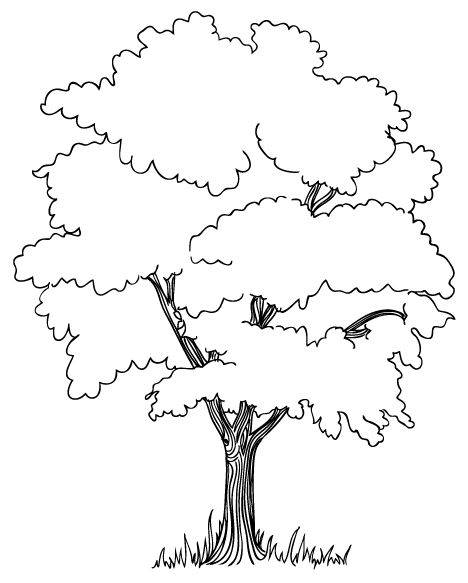 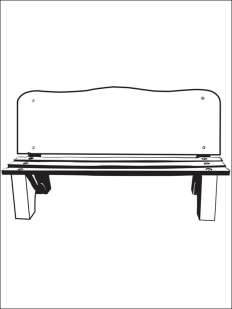 Продуктивная деятельность:Воспитатель: Под лавкой нарисуйте три цветочка, между деревом и лавкой один гриб, в верхнем правом углу солнышко, слева над деревом изобразите две бабочки.Воспитатель: Молодцы, справились с заданием! (дает последний медальон)Итог:
Воспитатель:  Вот, мы и собрали все медальоны.  Чтобы открыть сундук надо вспомнить, за что мы получили их.  (Дети вспоминают все задания, которые они выполняли).
Воспитатель:  Молодцы, ребята, вы все очень внимательные! Вы прекрасно справились со всеми заданиями. Ну, а теперь, последнее задание. Пожалуй, оно самое сложное и необычное, сундук откроется только, если мы правильно сложим по порядку наши медальоны и прочитаем волшебное слово, которое зашифровано в наших медальонах - давайте его скорее прочитаем. 
(Дети составляют слово из медальонов и получают слово «ПОБЕДА», воспитатель хвалит их и предлагает открыть сундук.  (Слайд 11).В сундучке угощение!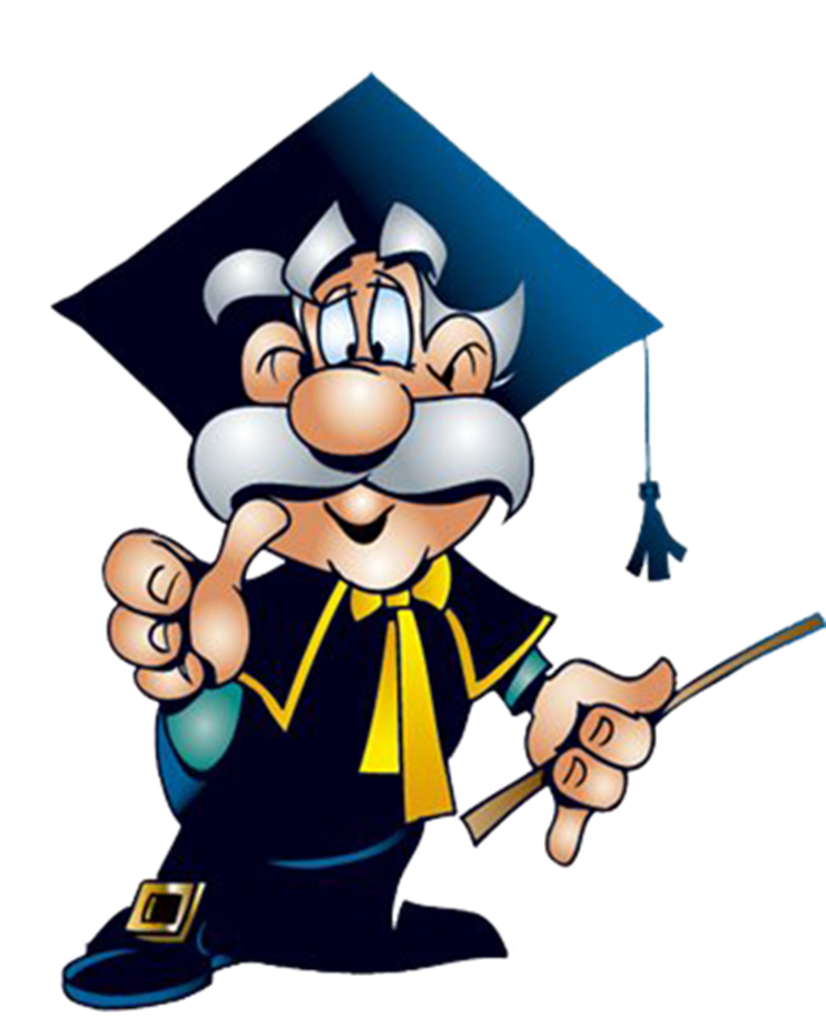 123    4     561     2      34    5     6П    О     Б     ЕД      А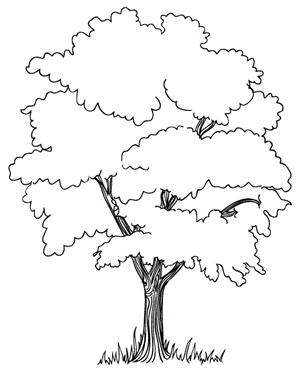 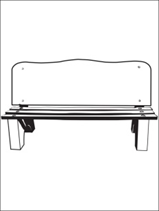 